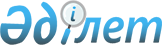 Об утверждении второго периодического Национального доклада Республики Казахстан в рамках Универсального периодического обзора по правам человекаПостановление Правительства Республики Казахстан от 29 сентября 2014 года № 1038

      В соответствии с подпунктом 15 а) приложения к резолюции 5/1 Совета Организации Объединенных Наций по правам человека Правительство Республики Казахстан ПОСТАНОВЛЯЕТ:

      1. 

Утвердить прилагаемый второй периодический Национальный доклад Республики Казахстан в рамках Универсального периодического обзора по правам человека.

      2. 

Министерству иностранных дел Республики Казахстан в установленном порядке направить Генеральному секретарю Организации Объединенных Наций второй периодический Национальный доклад Республики Казахстан в рамках Универсального периодического обзора по правам человека.

      3. 

Настоящее постановление вводится в действие со дня его подписания.

 

  

Второй периодический Национальный доклад Республики Казахстан в рамках Универсального периодического обзора по правам человека

      1. Методология

      1. 

Настоящий Универсальный периодический обзор по правам человека (далее — обзор) охватывает период с 2010 по 2013 годы.

      2. 

В обзоре освещаются результаты реализации рекомендаций, представленных по итогам Национального доклада Республики Казахстан в рамках Универсального периодического обзора по правам человека на 2010 год.

      3. 

При анализе были использованы официальные документы, принятые государственными органами, статистические данные, статьи, доклады и иные материалы, полученные из официальных источников, в том числе, сайты государственных органов и неправительственных организации (далее - НПО).

      4. 

В процессе подготовки обзора были проведены тренинг, серия консультационных семинаров с участием должностных лиц государственных органов, Программы Развития Организации Объединенных Наций (далее - ООН), НПО и иностранных экспертов.

      5. 

Следует учитывать, что настоящий доклад был подготовлен с учетом того, что Республика Казахстан воздержалась от реализации следующих рекомендаций: 97.1., 97.2., 97.3., 97.4., 97.10., 97.12.

  

2. Общий обзор институционных механизмов, имплементация парижских принципов в национальное законодательство Республики Казахстан

      Рекомендации 95.5, 95.6, 95.15 - 95.20, 95.23 - 95.25, 95.33

      6. 

В 2012 году Уполномоченный по правам человека получил статус «В» (неполное соответствие) в Международном координационном комитете национальных правозащитных учреждений. В целом, деятельность Уполномоченного по правам человека в полной мере соответствует ряду парижских принципов. В частности, Уполномоченный по правам человека:

      1) 

утверждается Президентом по согласованию с палатами Парламента, руководящем документе перечислен исчерпывающий перечень оснований освобождения Уполномоченного по правам человека от должности;

      2) 

наделен компетенцией запрашивать от должностных лиц любую информацию, касающуюся прав и свобод человека, посещать учреждения, в том числе закрытые, с целью проведения мониторинга, в случаях, имеющих большое общественное значение, обращаться к Президенту, Парламенту и Правительству;

      3) 

получает и рассматривает обращения из всех территориальных единиц, в том числе посредством своего интернет-ресурса. В настоящее время ведется проработка вопроса учреждения региональных представительств Уполномоченного по правам человека;

      4) 

направляет рекомендации государственным органам. Кроме того, в ежегодном отчете о деятельности, направляемом Президенту республики, находят отражение все обращения и рекомендации, направляемые Уполномоченному по правам человека, что гарантирует контроль над их реализацией;

      5) 

активно сотрудничает по самому широкому спектру вопросов, как с институтами гражданского общества, так и международными организациями;

      6) 

его деятельность публична и широко освещается в средствах массовой информации (далее - СМИ) и на страницах официального сайта (www.ombudsman.kz);

      7) 

участвует в подготовке и обсуждении проектов нормативных правовых актов в сфере прав человека на уровне разработки и принятия Парламентом;

      8) 

рассматривает индивидуальные жалобы на нарушения прав человека;

      9) 

инициирует рассмотрение случаев нарушений прав человека;

      10) 

в своей деятельности независим и не находится в подчинении ни одного органа законодательной, судебной и исполнительной власти, не входит в их состав и не относится к их структурам;

      11) 

его ежегодный отчет публикуется в печатном виде и находится в свободном доступе на сайте.

      7. 

Уполномоченный по правам человека уделяет большое внимание взаимодействию с НПО. Налажено устойчивое сотрудничество с такими организациями, как Казахстанское международное бюро по правам человека и соблюдению законности, Коалиция НПО Казахстана против пыток, Координационный совет Общественной наблюдательной комиссии.

      8. 

В соответствии с пунктом 11 Плана мероприятий Правительства Республики Казахстан по реализации рекомендаций государств-членов ООН в рамках Универсального периодического обзора по правам человека на 2011 - 2014 годы, утвержденного постановлением Правительства Республики Казахстан от 13 октября 2011 года № 1165, Уполномоченным по правам человека совместно с министерствами иностранных дел и юстиции, Генеральной прокуратурой подготовлены предложения в Администрацию Президента Республики Казахстан по реализации рекомендации Совета ООН по правам человека о приведении в соответствие с парижскими принципами статуса казахстанского омбудсмена.

      9. 

В 2013 году наблюдались тенденции расширения полномочий Уполномоченного по правам человека. Так, в Уголовно-исполнительном кодексе Республики Казахстан и иных законодательных актах за Уполномоченным по правам человека были закреплены полномочия координатора в системе национального превентивного механизма, направленной на обеспечение защиты прав человека, и предупреждения пыток в пенитенциарных и иных учреждениях строгого содержания.

      10. 

По состоянию на 12 мая 2014 года рекомендации Национального плана по правам человека были реализованы на практике на 80 процентов. Остальные рекомендации находятся в процессе исполнения.

      11. 

При Правительстве Республики Казахстан создан Координационный совет по взаимодействию с НПО. Советы по сотрудничеству с НПО действуют при министерствах социального блока, акимах всех уровней. Общее количество консультативно-совещательных органов составляет порядка 300.



      3. Международное сотрудничество



      Рекомендации 95.8, 95.97, 95.98, 95.99, 97.6

      12. 

Республика Казахстан на постоянной основе осуществляет сотрудничество с национальными правозащитными сообществами и организациями Словении, Норвегии, Украины, Катара, Финляндии, Швейцарии, Германии, Кыргызстана, России, Таджикистана, Соединенных Штатов Америки и многих других.

      13. 

Кроме того, активно ведется сотрудничество с учреждениями ООН и другими международными организациями в сфере прав человека, в частности с Управлением Верховного Комиссара ООН по правам человека и его региональным представительством в Центральной Азии, Офисом ООН в Астане, ЮНИСЕФ и другими учреждениями ООН, Центром ОБСЕ в Астане, Бюро по демократических институтам и правам человека и другими структурными подразделениями ОБСЕ, Азиатско-Тихоокеанским форумом национальных правозащитных учреждений, Организацией исламского сотрудничества, Human Rights Watch, Amnesty International, Freedom House, Норвежским Хельсинкским комитетом, Центром мира и прав человека Осло, правозащитными учреждениями Словении, Норвегии, Украины, Катара, Финляндии, Швейцарии, Германии, Кыргызстана, России, Таджикистана, Соединенных Штатов Америки и многих других.

      14. 

На текущий момент Казахстан посетило 8 специальных докладчиков ООН: по независимости судей и адвокатов Л. Деспуи (2004 г.), по правам человека и терроризму М. Шейнин (2006 г.), по вопросу о пытках М. Новак (2009 г.), по вопросам меньшинств Г. МакДугалл (2009 г.), по вопросу о достаточном жилье Р. Рольник (2010 г.), по праву на образование К. Сингх (2011 г.), по вопросу о современных формах рабства, включая его причины и последствия Г. Шахинян (дважды в 2012 и 2014 гг.), по свободе религии или убеждений X. Билефельдт (2014 г.).

      15. 

В 2014 году также планируются визиты 2-х мандатариев: по вопросу о праве на свободу мирных собраний и ассоциаций М. Киаи и по вопросу о последствиях для прав человека экологически обоснованного регулирования и удаления опасных веществ и отходов М. Пальмаэртса.



      4. Нормативные и институциональные аспекты защиты и поощрения прав человека



      Право на жизнь



      Рекомендации 95.41, 97.15, 97.16, 97.17, 97.18

      16. 

В Казахстане по сей день действует мораторий на смертную казнь.

      17. 

Республика Казахстан пока не присоединилась ко Второму Факультативному Протоколу к Международному Пакту о гражданских и политических правах, отменяющему смертную казнь. Вместе с тем, в Концепции правовой политики Республики Казахстан на период с 2010 до 2020 года установлено продолжение курса на постепенное сужение сферы применения смертной казни.



      Защита от пыток



      Рекомендации 95.42-95.45,95.48, 95.64, 95.66,95.67,95.68, 95.102

      18. 

Ведется постоянная работа по пресечению преступлений, связанных с пытками. За 2010 - 2013 годы судами было рассмотрены 38 уголовных дел о пытках в отношении 67 лиц.

      19. 

В целях обеспечения эффективности противодействия нарушениям конституционных прав граждан в уголовно-правовой сфере Генеральной прокуратурой реализуется проект «Дежурный прокурор в полиции - гарант прав граждан».

      20. 

Следует также отметить, что в органах прокуратуры существуют специальные прокуроры. Полномочия специальных прокуроров регламентированы различными приказами Генерального Прокурора Республики Казахстан (приказ Генерального Прокурора Республики Казахстан от 1 февраля 2010 года № 7 «Об утверждении Инструкции о проверке заявлений о пытках и иных незаконных методах, связанных с жестоким обращением с лицами, вовлеченными в уголовный процесс и содержащихся в специализированных учреждениях, и их предупреждению»). Согласно указанию Генерального Прокурора от 8 февраля 2013 года уголовные дела по фактам пыток расследуются исключительно специальными прокурорами.

      21. 

В соответствии с постановлением Правительства Республики Казахстан от 7 апреля 2012 года № 430 при обнаружении телесных повреждений, а также по заявлению осужденных и следственных арестованных сотрудниками учреждения уголовно-исполнительной системы организуется проведение независимого медицинского освидетельствования специалистами территориального центра судебно-медицинской экспертизы.

      22. 

С 2010 по 2012 годы областными прокуратурами совместно с НПО были проведены мероприятия по профилактике преступлений, связанных с применением пыток сотрудниками государственных органов и учреждений, в которых содержатся граждане, взятые под стражу, или осужденные. В рамках данных мероприятий совместно с НПО проведен всеобуч среди сотрудников правоохранительных органов на предмет изучения международных договоров в области защиты прав человека, а также по указанной тематике проводились тренинги, семинары и круглые столы.

      23. 

В 2011 году сотрудниками органов внутренних дел совместно с представителями общественного Фонда «Хартия за права человека» в целях профилактики преступлений, связанных с применением пыток, проведено 280 проверок подразделений органов внутренних дел, в том числе - 134 проверки специальных учреждений.

      24. 

В период с 2010 по 2012 годы на тему защиты прав человека в Академии Комитета уголовно-исполнительной системы (г. Костанай) прошли курсы повышения квалификации более 1580 сотрудников органов уголовно-исполнительной системы.

      25. 

Уполномоченным по правам человека Республики Казахстан осуществлен обмен опытом с Омбудсменом Словении, также являющимся координатором национального превентивного механизма в своей стране.

      26. 

В 2011 году в Уголовный кодекс Республики Казахстан были внесены изменения, которые вывели пытки из разряда преступлений против правосудия в разряд преступлений против конституционных прав и свобод человека, расширили объективную сторону и круг субъектов преступления. Кроме того, были приняты некоторые существенные нововведения, направленные на предупреждение и пресечение пыток. В статью 192 Уголовно-процессуального кодекса внесены изменения, предусматривающие альтернативную подследственность, т.е. при совершении пыток сотрудниками органов внутренних дел дело расследуется финансовой полицией и наоборот. В часть первую статью 532 Уголовно-процессуального кодекса внесено дополнение, согласно которому выдача лица иностранному государству не производится, если имеются основания полагать, что лицо может быть подвергнуто угрозе применения пыток в запрашивающем государстве.

      27. 

В 2013 году в Республике Казахстан был принят Закон Республики Казахстан «О внесении изменений и дополнений в некоторые законодательные акты Республики Казахстан по вопросам создания национального превентивного механизма, направленного на предупреждение пыток и других жестоких, бесчеловечных или унижающих достоинство видов обращения и наказания». Данным законом превентивный механизм был внедрен в: 1) уголовный процесс; 2) уголовно-исполнительную систему; 3) систему здравоохранения; 4) систему адаптации и образования несовершеннолетних; 5) систему временной изоляции лиц от общества.

      28. 

Кроме того, были приняты поправки в Кодекс Республики Казахстан об административных правонарушениях, предусматривающие ответственность за воспрепятствование законной деятельности участников превентивного механизма.

      29. 

В рамках новой редакции Уголовного кодекса Республики Казахстан предусмотрено ужесточение уголовной ответственности за совершение пыток, повлекших причинение тяжкого вреда здоровью или по неосторожности смерть потерпевшего, с увеличением наказания до 12 лет лишения свободы.

      30. 

Этим же Уголовным кодексом Республики Казахстан данное преступление отнесено к категории деяний, на которые не распространяется применение сроков давности, а также исключена возможность применения акта об амнистии.



      Защита от насилия, другого жестокого или унижающего человеческое достоинство обращения



      Рекомендации 95.10, 95.14, 95.37, 95.46, 95.63

      31. 

В целях защиты от насилия отдельных групп в Республике Казахстан на постоянной основе принимается целый ряд мер профилактического и пресекательного характера.

      32. 

Одной из практических мер в профилактике и пресечении бытового насилия и реализации тендерной политики являются подразделения органов внутренних дел по защите женщин от насилия. Сегодня в них работают 133 сотрудника полиции.

      33. 

В 2012 - 2013 годах для целенаправленного воздействия на правосознание и поведение лица, совершившего бытовое насилие, вынесено 93 тысячи защитных предписаний. К административной ответственности привлечено более 2137 лиц.

      34. 

Активно реализуется проект «Национальная телефонная линия доверия для детей и молодежи «150». В 2009 — 2013 годах поступило более 600 тыс. звонков, в том числе по нарушению их прав - более 18 тыс.

      35. 

В 2010 году в Уголовный кодекс Республики Казахстан был внедрен институт дополнительного наказания в виде лишения права занимать определенную должность или заниматься определенной деятельностью в отношении педагогов либо иных лиц, на которых законом возложены обязанности по воспитанию, совершивших насильственные преступления против несовершеннолетних.

      36. 

В 2011 году в Уголовный кодекс Республики Казахстан внесены изменения, ужесточившие наказание за причинение вреда здоровью в отношении заведомо несовершеннолетнего.

      37. 

В 2012 году внесены поправки в Трудовой кодекс Республики Казахстан, запрещающие заключать трудовой договор организациям и учреждениям в сфере образования, воспитания, организации отдыха и оздоровления, физической культуры и спорта, медицинского обеспечения, оказания социальных услуг, культуры и искусства с участием несовершеннолетних с лицами, имеющими или имевшими судимость за преступления в отношении несовершеннолетних (убийство, умышленное причинение вреда здоровью, против половой неприкосновенности).

      38. 

В 2014 году был принят Закон Республики Казахстан «О внесении изменений и дополнений в некоторые законодательные акты Республики Казахстан по вопросам противодействия бытовому насилию», который предусматривает комплекс дополнительных правовых мер по противодействию фактам бытового насилия и оказанию содействия лицам, являющимися жертвами бытового насилия. В частности, был увеличен срок защитного предписания с 10 до 30 суток, а также принята норма, запрещающая лицу, совершившему бытовое насилие проживать в жилище с потерпевшим, в случае установления наличия у него возможности обеспечить себя жильем.



      Право на свободу и личную неприкосновенность, положение в пенитенциарных учреждениях



      Рекомендации 95.32, 95.43, 95.47, 95.48, 95.59, 95.60, 95.64 - 95.66, 95.68

      39. 

За 20 лет численность заключенных в Казахстане сократилась в 2,5 раза. На основании акта амнистии к 20-летию независимости Республики Казахстан в 2011 году из мест лишения свободы освободились 2628 человек, фактически сокращены сроки наказания 859 осужденным.

      40. 

Ежегодно надзорным органом освобождаются сотни лиц, незаконно содержащихся в служебных помещениях органов уголовного преследования. Так, в 2010 году было освобождено 1043 человека, в 2011 году - 1063, в 2012 году - 857, в 2013 году - 803.

      41. 

В 2013 году Генеральным Прокурором Республики Казахстан дано Указание нормативного характера о более широком применении меры пресечения в виде залога. Так, если в 2012 году залог был применен в отношении 20 лиц, то по итогам 2013 года данный показатель составил 333, рост 1565 %.

      42. 

В целях улучшения материально-технической базы медицинских частей и учреждений, начиная с 2011 года приобретены новейшее медицинское оборудование и изделия медицинского назначения в рамках программы «Саламатты Қазақстан».

      43. 

За 2012 год проведены мероприятия по повышению квалификации сотрудников уголовно-исполнительной системы на темы «Международно-правовые стандарты в области прав человека», «Поддерживание человеческого достоинства в местах лишения свободы», «Факультативный протокол к Конвенции ООН против пыток, национальные превентивные механизмы» и «Соблюдение законности в деятельности исправительных учреждений».

      44. 

В 2012 году был подписан Указ Президента Республики Казахстан «О проведении внеочередной аттестации сотрудников правоохранительных органов Республики Казахстан». Аттестацию в общей сложности прошли более 110 тысяч человек, из них свыше 70 тысяч - сотрудники полиции. Целью аттестации стало формирование кадрового потенциала для создания современной правоохранительной системы, отвечающей ожиданиям общества и бизнеса.

      45. 

В 2013 году на проведение капитального ремонта и реконструкцию исправительных учреждений было выделено более 2,7 млрд. тенге (2012 году - 213 млн. тенге).

      46. 

В 2014 году в Генеральной прокуратуре Республики Казахстан была презентована Концепция проекта «10 мер по снижению тюремного населения».

      47. 

Ежегодно увеличивается финансирование на приобретение коммунально-бытового оборудования учреждений уголовно-исполнительной системы: в 2013 году - 446,6 млн. тенге, в 2012 году - 246,7 млн. тенге, в 2014 году - 515 млн. тенге.

      48. 

В целях проведения оценки мероприятий по борьбе с туберкулезом и для оказания организационно-методической помощи ежегодно проводится мониторинг противотуберкулезных мероприятий в учреждениях уголовно-исполнительной системы.

      49. 

На сегодняшний день во всех регионах республики работают 15 общественных наблюдательных комиссии, в состав которых входят 101 представитель общественных и НПО, правозащитных организаций.

      50. 

Академия государственного управления при Президенте Республики Казахстан сотрудничает с высшими учебными заведениями Федеральной службы исполнения наказаний Российской Федерации в части повышения квалификации сотрудников Комитета уголовно-исполнительной системы и передачи положительного опыта.

      51. 

В 2011 году были пересмотрены и улучшены натуральные нормы питания и материально-бытового обеспечения подозреваемых, обвиняемых и осужденных, а также Правила оказания помощи осужденным, освобождаемым от отбывания наказания.

      52. 

В июле 2013 года был принят Закон Республики Казахстан «О внесении изменений и дополнений в некоторые законодательные акты Республики Казахстан по вопросам создания национального превентивного механизма, направленного на предупреждение пыток и других жестоких, бесчеловечных или унижающих достоинство видов обращения и наказания». Согласно данному Закону наряду с общественными наблюдательными комиссиями места содержания под арестом лишенных свободы будут посещать также члены общественных объединений, осуществляющих деятельность по защите прав, законных интересов граждан, юристы, социальные работники, врачи.

      53. 

Принят новый Уголовно-исполнительный кодекс Республики Казахстан, предусматривающий дальнейший гуманизацию пенитенциарной системы Республики Казахстан. В качестве главных позитивных последствий принятия новой редакции кодекса является совершенствование системы исполнения уголовных наказаний путем существенного повышения уровня защищенности личности осужденных, их прав и законных интересов.

      54. 

Новым Уголовно-исполнительным кодексом Республики Казахстан предусматривается право осужденных обращаться с устными и письменными предложениями, заявлениями и жалобами к администрации учреждения уголовно-исполнительной системы или органа, исполняющего наказание, вышестоящие органы управления учреждениями и органами, исполняющими наказания, суд, органы прокуратуры, иные государственные органы, общественные объединения, а также международные организации по защите прав и свобод человека в соответствии с законодательством.

      55. 

Кроме того, осужденные будут вправе получать квалифицированную юридическую помощь в порядке, установленном законодательством Республики Казахстан.

      56. 

Также новым Уголовно-исполнительным кодексом предусмотрен механизм защиты прав осужденных посредством ведомственного, прокурорского и общественного контроля.

      57. 

Принят новый Уголовно-процессуальный кодекс Республики Казахстан. Новый кодекс предусматривает ввод фигуры следственного судьи, который будет решать вопросы санкционирования ряда процессуальных и следственных действий, в том числе, мер пресечения в виде содержания под стражей и домашнего ареста, помещение несовершеннолетнего лица в спецучреждение и др.



      Свобода слова, выражения мнения



      Рекомендации 95.13, 95.30, 95.75, 95.77, 97.6, 97.11 - 97.13, 97.20 - 97.26

      58. 

По состоянию на 1 апреля текущего года в Республике Казахстан зарегистрировано 2202 действующих СМИ. Подавляющее большинство в общей структуре - 87 % составляют печатные СМИ, 10 % - электронные СМИ, 3 % - инфомационные агентства.

      59. 

Из них, печатные СМИ: 27 % - государственные, 73 % - негосударственные; электронные СМИ: 6 % - государственные, 94 % - негосударственные. Государственными органами принимаются меры по обеспечению права на доступ к информации, находящейся в ведении государственных органов, и способствованию активному раскрытию информации.

      60. 

Одним из стратегических направлений в вопросах свободы СМИ является развитие Интернета.

      61. 

Указ Президента Республики Казахстан от 14 ноября 2011 года «О Концепции информационной безопасности Республики Казахстан до 2016 года» предусматривает увеличение доли граждан, имеющих доступ к сети Интернет до 36,6 %.

      62. 

Распространение информации посредством сети Интернет имеет тенденции постоянного роста. На данный момент в зоне «kz» зарегистрировано более 70000 доменных имен, при ежегодном росте в 20-25 %.

      63. 

Организована работа по развитию сельской связи - ведется строительство сети беспроводного доступа по технологии CDMA в диапазоне 450 МГц.

      64. 

В планах развития сети радиодоступа CDMA предусмотрено увеличение площади покрытия сети с 59 % в 2009 году до 100 % в 2015 году.

      65. 

В начале 2011 года был осуществлен запуск национальной цифровой спутниковой сети.

      66. 

Внедрена единая автоматизированная информационно-аналитическая система судебных органов Республики Казахстан, благодаря которой каждый человек может получить доступ к судебным актам всех инстанций.

      67. 

В соответствии с пунктом 32 Плана мероприятий по реализации данных рекомендаций, утвержденного постановлением Правительства Республики Казахстан от 13 октября 2011 года № 1165 вопрос о переводе уголовной ответственности за клевету в гражданскую плоскость должен быть рассмотрен членами Межведомственной комиссии по законотворческой деятельности. В этой связи, окончательное решение будет вынесено именно данной комиссией.

      68. 

Вместе с тем, поскольку существует конституционное право граждан на защиту чести, достоинства и деловой репутации, на современном этапе не рассматривается вопрос о полной отмене уголовного преследования за клевету, диффамацию и оскорбление чести и достоинства граждан, так как одной из основных задач Уголовного кодекса является защита прав, свобод и законных интересов человека и гражданина.

      69. 

Республика Казахстан как демократическое государство обязалось уважать и обеспечивать всем находящимся в пределах его территории и под его юрисдикцией лицам права на свободу выражения мнения. Однако необходимо отметить, что меры, принимаемые государством по ограничению данных прав, являются необходимыми для уважения прав и репутации других лиц, охраны государственной безопасности, общественного порядка, здоровья или нравственности населения. Данная мера полностью согласуется со статьей 19 Международного Пакта о гражданских и политических правах.

      70. 

Для обеспечения информационной безопасности, которая определена Законом Республики Казахстан от 6 января 2012 года «О национальной безопасности», диффамационная мера по блокировке интернет-ресурсов является необходимой. Так, в январе 2012 года принята поправка в Закон Республики Казахстан «О средствах массовой информации», которая определяет, что на распространение продукции иностранных СМИ, нарушающей Конституцию Республики Казахстан и нормы данного Закона, в судебном порядке налагается запрет, а для иностранных СМИ, являющихся интернет-ресурсами, - приостановление доступа на указанные интернет-ресурсы на территории Республики Казахстан.

      71. 

В 2011 году в Гражданский кодекс Республики Казахстан внесена норма, которая исключает взыскание компенсации морального вреда юридическими лицами. Для СМИ это означает, что теперь юридические лица по искам о защите чести, достоинства и деловой репутации не могут претендовать на компенсацию морального вреда.

      72. 

В 2012 году принят Закон Республики Казахстан «О телерадиовещании». Его основными принципами являются обеспечение конституционных гарантий прав на свободное получение информации и распространение ее любыми, не запрещенными законами способами, обеспечение свободы слова и творчества, обеспечение информационной безопасности личности, общества и государства при использовании услуг телерадиовещания.

      73. 

В то же время Законом Республики Казахстан «О внесении изменений и дополнений в некоторые законодательные акты Республики Казахстан по вопросам дальнейшей гуманизации уголовного законодательства и усиления гарантий законности в уголовном процессе» с января 2011 года в Казахстане введен институт административной преюдиции.

      74. 

Также внесены изменения в статью 129 Уголовного кодекса Республики Казахстан (Клевета), согласно которым наказание в виде ареста на срок до шести месяцев за распространение клеветы через СМИ исключено. Вместе с тем следует отметить, что клевета по действующему уголовно-процессуальному законодательству отнесена к категории дел частного обвинения, рассматривающихся судом по жалобе потерпевшего, который и представляет соответствующие доказательства.



      Право свободно передвигаться, выбирать место пребывания и жительства, права мигрантов, беженцев, оралманов 

      Рекомендации 95.7, 95.34, 95.92, 97.7

 

            75. 

В 2012 году в рамках Таможенного союза и Единого экономического пространства решено создать Консультативный комитет по миграционной политике. Основными задачами Комитета являются проведение консультаций с представителями государств-членов Таможенного союза и Единого экономического пространства и выработка предложений по вопросам создания унифицированного правового режима в части трудоустройства граждан Сторон, формирования договорно-правовой базы для осуществления единой миграционной политики.

      76. 

В рамках квоты на привлечение иностранной рабочей силы в 2012 году 2792 работодателя привлекли 22 тысячи единиц иностранной рабочей силы, что составляет 5,4 % от числа наемных работников (389 тысяч).

      77. 

Число прибывающих оралманов в 2010 году составило 10232 семей или 36754 человека, в 2011 году - 14803 семей или 47112 человек, в 2012 году - 15109 семей или 39401 человек, в 2013 году - 15338 человек или 33952 семей.

      78. 

Средний размер единовременного пособия для оралманов в 2010 году составил 187,7 тысяч тенге на каждого человека. В 2011 году размер пособия был увеличен до 211,9 тысяч тенге, в 2012 году - до 221,7 тысяч тенге, в 2013 году - до 237,2 тысяч тенге.

      79. 

Всем оралманам обеспечена доступность медицинского обслуживания, образования и социального обеспечения. Они отнесены к одной из целевых групп, в отношении которых применяются меры содействия занятости. Более 66 % оралманов трудоспособного возраста заняты в различных сферах производства, каждый четвертый занят в сельском хозяйстве.

      80. 

Министерство внутренних дел Республики Казахстан является активным партнером Управления Верховного комиссара ООН по делам беженцев в вопросах защиты прав беженцев, лиц без гражданства, смешанной миграции, оказывающим ощутимую техническую и экспертную поддержку в данных вопросах. Одним из достижений сотрудничества является выпуск Специального отчета «О ситуации с правами оралманов, лицами без гражданства и беженцами в Республике Казахстан» Комиссией по правам человека при Президенте Республики Казахстан. Данный отчет предоставляет обширные рекомендации для дальнейшего улучшения защиты беженцев, снижения и предотвращения безгражданства.

      81. 

В 2011 году принят новый Закон Республики Казахстан «О миграции населения». Данный Закон способствовал принятию новых правил регистрации иммигрантов. В новые Правила включен такой вид визы, как воссоединение семьи.

      82. 

Данная виза будет оформляться иностранцам, направляющимся в Республику Казахстан с целью воссоединения семьи, сроком действия до 1 года. Приглашающими лицами в этом случае могут быть граждане Республики Казахстан, этнические казахи и бывшие соотечественники, временно проживающие на территории Республики Казахстан, иммигранты, постоянно проживающие на территории Республики Казахстан, а также бизнес-иммигранты.

      83. 

В соответствии с данным Законом в 2012 году приняты Правила по упрощению процедуры въезда и выезда иностранных граждан и продлены сроки пребывания иностранных граждан по определенным видам виз. Новыми Правилами сохранен упрощенный порядок получения казахстанских виз для граждан 48 развитых стран мира, которые могут получать краткосрочные визы Республики Казахстан без приглашений (визовой поддержки).

      84. 

Правовой статус оралманов определен главой З Закона Республики Казахстан от 22 июля 2011 года «О миграции населения». В рамках этого закона оралманы и члены их семей получают льготы, компенсации и другие виды социальной помощи, а также адаптационные и интеграционные услуги.

      85. 

В 2012 году приняты уточнения в Закон Республики Казахстан «О беженцах», которым урегулирован порядок определения уполномоченным органом статуса беженца, в соответствие с Конвенцией о статусе беженцев и Протоколом к нему.

      86. 

В январе 2013 года в Трудовой кодекс Республики Казахстан было внесено дополнение о том, что удостоверение беженца входит в перечень документов, по которым могут заключаться трудовые договоры.

      87. 

В 2013 году подписано Соглашение о взаимном признании медицинского заключения о состоянии здоровья трудящегося-мигранта в государствах-членах Евразийского экономического сообщества.



      Борьба с торговлей людьми 



      Рекомендации 95.49 - 95.52, 95.63, 97.8

      88. 

В 2012 году Правительством Республики Казахстан был принят Национальный план по борьбе с торговлей людьми. На ближайшие два года этим планом предусмотрено 40 конкретных мероприятий.

      89. 

Министерство юстиции Республики Казахстан в 2009 году разработало 4 социальных проекта в сфере противодействия торговле людьми, которые реализуются по настоящее время: создание на территории республики центра для временного проживания и реабилитации жертв торговли людьми, обеспечение поддержки НПО, занимающихся вопросами жертв торговли людьми, создание «Call Center» в целях обеспечения оперативной связи с пострадавшими от преступлений по торговле людьми, изготовление и размещение в республиканских СМИ социальных видеороликов по вопросам борьбы с торговлей людьми.

      90. 

Все видеоролики транслировались, как на республиканских телеканалах, так и на местных каналах через департаменты юстиции. Более того, издавались специальные брошюры для граждан республики, выезжающих за границу.

      91. 

С 2012 года открыт новый проект «Поддержка деятельности специализированного веб-сайта по вопросам борьбы с торговлей людьми».

      92. 

За 2013 год возбуждено 346 уголовных дел, из них за: похищение человека с целью эксплуатации - 11, незаконное лишение свободы с целью эксплуатации - 8, торговлю людьми - 33, вовлечение несовершеннолетнего в занятие проституцией - 17, торговлю несовершеннолетними - 24, вовлечение в занятие проституцией - 40, организацию или содержание притонов для занятия проституцией и сводничество - 213.

      93. 

На сегодня в стране создан приют, в котором предоставляются реабилитационные услуги для жертв торговли людьми. Приют поддерживается в рамках пилотного проекта Министерством юстиции Республики Казахстан.

      94. 

Республика Казахстан поддерживает и применяет рекомендуемые принципы и руководящие положения Управления Верховного комисара по правам человека по вопросу о правах человека и торговле людьми.

      95. 

В сфере борьбы с торговлей людьми действуют 20 НПО по оказанию помощи жертвам.

      96. 

На данный момент реализуется четвертый план по борьбе, предотвращению и профилактике преступлений, связанных с торговлей людьми в рамках программы сотрудничества государств-участников Содружества Независимых Государств (далее - СНГ).

      97. 

Новый Уголовно-процессуальный кодекс предусматривает создание специального фонда компенсации ущерба, причиненного преступлениями. В новом Уголовном кодексе предусмотрена безальтернативная конфискация имущества за преступления по торговле людьми.

      98. 

Законом Республики Казахстан от 4 июля 2013 года «О внесении изменений и дополнений в некоторые законодательные акты Республики Казахстан по вопросам противодействия торговле людьми» были внесены изменения и дополнения в статьи 128, 132-1, 133, 138, 138-1, 270, 271 касательно нарушения трудового законодательства Республики Казахстан, вовлечения несовершеннолетнего в занятие проституцией, торговли несовершеннолетними. Были также внесены изменения в Уголовно-процессуальный кодекс Республики Казахстан, Кодекс Республики Казахстан об административных правонарушениях относительно нарушения субъектами здравоохранения обязанности по информированию уполномоченных органов о лицах, обратившихся по поводу свежих травм, ранений, криминальных абортов, случаях заболеваний, предоставления помещений заведомо для занятия проституцией или сводничества.

      99. 

Также были внесены изменения и дополнения в статью 26 Трудового кодекса Республики Казахстан касательно недопущения к трудовой деятельности в сфере образования и воспитания лиц, имевших судимость за преступления в отношении несовершеннолетних: убийство, умышленное причинение вреда здоровью, преступление против половой неприкосновенности, а также преступления, связанные с торговлей людьми.

      100. 

Принят Закон Республики Казахстан от 23 ноября 2010 года «О внесении изменений и дополнений в некоторые законодательные акты Республики Казахстан по вопросам обеспечения защиты прав ребенка». Указанным Законом закрепляется право ребенка на защиту от экономической эксплуатации.



      Свобода мысли, совести и религии



      Рекомендации 95.70 - 95.74, 95.100, 97.5, 97.10, 97.19

      101. 

В 2012 году проведен IV Съезд лидеров мировых и традиционных религий и создан Совет религиозных лидеров. В 2013 году проведен Секретариат Съезда по вопросам подготовки проведения в 2015 году V Съезда в городе Астане.

      102. 

Осуществляется работа в формате лекций, методических семинаров и совещаний. Так, представители Агентства Республики Казахстан по делам религий на регулярной основе проводят лекции, семинары, круглые столы, совещания, на которые приглашаются сотрудники Комитета национальной безопасности Республики Казахстан, Генеральной прокуратуры Республики Казахстан, Министерства внутренних дел, Министерства обороны Республики Казахстан и Агентства Республики Казахстан по борьбе с экономической и коррупционной преступностью для разъяснения положений законодательства в религиозной сфере.

      103. 

За 2013 - 2014 годы Агентством Республики Казахстан по делам религий совершены поездки по вопросам взаимоотношений в религиозной сфере в такие страны, как Ватикан, Вена, Малайзия, Индия, Азербайджан, Иран, Соединенные Штаты Америки, Объединенные Арабские Эмираты, Египет, Россия, Кыргызстан. В частности, разработаны проекты меморандумов о сотрудничестве между Агентством Республики Казахстан по делам религий и уполномоченными органами Объединенных Арабских Эмиратов, Таджикистана, Турции и Кыргызстана.

      104. 

В целях продвижения межконфессионального диалога и обмена положительным опытом с другими странами в 2013 году был проведен ряд мероприятий в странах-участницах Съезда лидеров мировых и традиционных религий: Королевстве Саудовская Аравия, Израиле, Японии, Соединенных Штатах Америки, Российской Федерации и др.

      105. 

Визит Спецдокладчика ООН по свободе религий или убеждений, профессора Х. Билефельдта состоялся в период с 26 марта по 4 апреля 2014 года, который отметил, что религиозный и этнический плюрализм является отличительной чертой казахстанского общества.

      106. 

Реализуется Государственная программа дальнейшей модернизации правоохранительной системы Республики Казахстан на 2014 - 2020 годы. Отдельным направлением данной Программы является повышение качества кадрового обеспечения, включая обучение и повышение уровня информированности сотрудников правоохранительных органов, в том числе в части обеспечения прав человека в сфере религии.

      107. 

Одним из важных достижений в области религии является принятие в 2011 году нового Закона Республики Казахстан «О религиозной деятельности и религиозных объединениях». При разработке данного Закона в адрес Уполномоченного по правам человека поступило 2539 обращений. Эти обращения касались несогласия заявителей с нормами проекта Закона Республики Казахстан «О религиозной деятельности и религиозных объединениях». При рассмотрении проекта Закона в Мажилисе Парламента Республики Казахстан были учтены 229 обращений.

      108. 

Наличие свободы религии в стране находит полное подтверждение в статье 3 Закона Республики Казахстан «О религиозной деятельности и религиозных объединениях» (далее - Закон), в которой указано, что воспрепятствование законной религиозной деятельности, нарушение гражданских прав физических лиц по мотивам отношения к религии или оскорбление их религиозных чувств, осквернение почитаемых последователями той или иной религии предметов, строений и мест не допускаются.

      109. 

Пунктом 8 статьи 3 Закона раскрывается роль государства в государственно-конфессиональных отношениях, и вводится такой принцип этих отношений как принцип невмешательства государства в деятельность религиозных объединений.

      110. 

Механизм регистрации не влечет налагания каких-либо непреодолимых обязательств на религиозные объединения и граждан, осуществляющих миссионерскую деятельность, а лишь предполагает введение определенного учета, структурирования и систематизации конфессионального пространства республики. Регистрация религиозных объединений обусловлена необходимостью защиты основ конституционного строя, нравственности, здоровья, прав и законных интересов человека и гражданина, обеспечения безопасности государства и общества при соблюдении принципа свободы вероисповедания и религии.

      111. 

Кодекс Республики Казахстан об административных правонарушениях определяет степень общественной опасности и меры ответственности за нарушения требований, предусмотренных законодательством, при этом не ограничивает прав и свобод граждан на свободу вероисповедания. Предусмотренные Кодексом Республики Казахстан об административных правонарушениях меры ответственности за нарушение требований Закона «О религиозной деятельности и религиозных объединениях» исходят, прежде всего, из основополагающей нормы Конституции Республики Казахстан, которая гласит: «Республика Казахстан утверждает себя правовым государством». Главным принципом правового государства является принцип верховенства закона, который распространяется во всех сферах общественной жизни и является высшей формой организации и защиты свободы личности. Это означает, что все государственные органы, религиозные объединения, должностные лица и граждане обязаны действовать на основе, в соответствии и во исполнение законов. Соответственно, применяемые меры за нарушение Закона Республики Казахстан «О религиозной деятельности и религиозных объединениях» распространяются в равной степени на всех участников правоотношений в сфере религиозной деятельности.



      Избирательные права



      Рекомендации 97.9, 97.13, 97.15

      112. 

В 2011 году в избирательные списки были внесены без всякой дискриминации практически все граждане Республики Казахстан, которым ко дню президентских выборов (3 апреля) было 18 и более лет. Во взрослом населении страны оказалось 9 миллионов 200 тысяч 298 граждан, из которых приняли участие в голосовании 8 миллионов 279 тысяч 227 человек или 89,98 процентов от общей численности избирателей страны. Во время парламентских выборов 15 января 2012 года свое право избирать реализовали 7 миллионов 18 тысяч 927 граждан Республики Казахстан или 75,4 процентов от общей численности электората страны (9303693 человека). Президентские и парламентские выборы прошли на основе принципов альтернативности и конкурентности.

      113. 

В августе 2013 года во всех 14 регионах Республики Казахстан на выборах были избраны 2457 акимов сел, аулов, сельских округов, городов районного значения, в которых проживают более 7 миллионов казахстанцев. В этой избирательной гонке участвовали 6738 кандидатов или более чем 2 претендента на одну должность акима.

      114. 

Представители 23-х национальностей находятся в составе избранных акимов. На должности акимов из числа женщин было избрано 280 человек (11,4 процента), что на 32 человека больше, чем было ранее.

      115. 

Принятый 28 сентября 1995 года Конституционный закон Республики Казахстан «О выборах в Республике Казахстан» за все годы своего функционирования претерпел 782 изменений и дополнений. 24 апреля 2013 года Главой государства был принят Указ «О некоторых вопросах проведения выборов акимов городов районного значения, сельских округов, поселков и сел Республики Казахстан, не входящих в состав сельского округа». Данный Указ направлен на переход от ранее действующей системы назначения к системе выборов.



      Право на свободу мирных собраний, митингов



      Рекомендация 97.14



      В период с 2010 года по 30 сентября 2013 года в целом по республике зарегистрировано 1222 различные акции, в которых участвовало более 250 тыс. человек. Из общего числа проведенных мероприятий 660 были несанкционированными, в которых участвовали более 138 тыс. граждан. В 2010 - 2013 годы по республике зафиксировано 1211 акций протеста, из них санкционированных - 170, несанкционированных - 630, не требующих разрешения местного исполнительного органа - 411, социально-экономического характера - 819, общественно-политического - 392.

      116. 

В их числе: 182 митинга, 267 пикетов, 56 забастовок, 624 собрания.

      117. 

Необходимо отметить, что правовое регулирование организации собраний в Казахстане соответствует нормам международного права, в частности нормам Всеобщей декларации о правах человека и Международного пакта о гражданских и политических правах, и практике стран мира, в которых признается развитая система демократии.

      118. 

В статью 334 Уголовного кодекса Республики Казахстан были внесены изменения Законом Республики Казахстан от 18 января 2011 года «О внесений изменений и дополнений в некоторые законодательные акты Республики Казахстан по вопросам дальнейшей гуманизации уголовного законодательства и усиления гарантий законности в уголовном процессе», которые смягчили меры наказания за нарушение законодательства о порядке организации и проведения мирных собраний, митингов, шествий, пикетов и демонстраций.

      119. 

Концепция по разработке нового проекта Закона о проведении мирных собраний и митингов прорабатывается уполномоченными государственными органами с участием гражданского общества.



      Право на получение бесплатной квалифицированной юридической помощи



      Рекомендация 95.54

      120. 

Государством ведется активная информационная политика в сфере оказания правовой помощи населению (работают call-центры, проводятся разъяснительные работы и прочее). Существует бесплатная консультация по правовым вопросам для жителей городов и сельских округов Казахстана (номер «119» или 87172580058).

      121. 

На обеспечение юридической помощи, оказываемой адвокатами за счет средств республиканского бюджета за 2012 – 2014 годы было выделено более 2 млрд. тенге.

      122. 

Около 500 млн. тенге было выделено на функционирование бесплатной базы данных «Әділет», по программе «Правовая пропаганда» выделено около 80 млн. тенге, Службе правовой информации - Call-центр - почти 47 млн. тенге.

      123. 

В 2013 году был принят Закон Республики Казахстан «О гарантированной государством юридической помощи», в котором раскрываются аспекты предоставления государством юридической помощи (правовое информирование, правовое консультирование, защита и представительство интересов физических лиц).

      124. 

Законом Республики Казахстан от 3 июля 2013 года «О внесении изменений и дополнений в некоторые законодательные акты Республики Казахстан по вопросам совершенствования системы предоставления гарантированной государством юридической помощи» были внесены изменения в Уголовно-процессуальный кодекс Республики Казахстан (в части приглашения, назначения, замены защитника и оплаты его труда), Гражданский процессуальный кодекс (в части оказания бесплатной юридической помощи), Кодекс Республики Казахстан об административных правонарушениях. Также были внесены изменения и дополнения в Закон Республики Казахстан от 5 декабря 1997 года «Об адвокатской деятельности» в части оказания бесплатной юридической помощи, средств оплаты данной помощи.



      Права женщин



      Рекомендации 95.35 - 95.37, 95.78, 95.79.

      125. 

На 1 октября 2013 года из 17098546 общего населения Казахстана 8845067 (51,8 %) человек составляет женское население. В рейтинге стран мира по уровню равноправия полов, опубликованном в конце 2013 года аналитической группой Давосского форума, из 136 стран Республика Казахстан заняла 32 место, опередив все страны СНГ.

      126. 

На 1 января 2013 года численность женщин на государственной службе составляет 48378 человек (55,7 %) (общая численность 91077 единиц). Доля женщин среди политических государственных служащих составляет 10 %, из них в Правительстве Казахстана из 19 министров 3 женщины (15 %), они возглавляют такие ключевые ведомства, как Министерство труда и социальной защиты населения, Министерство здравоохранения, Министерство по делам экономической интеграции. Отмечен рост количества женщин-депутатов в Парламенте Республики Казахстан. В 2010 году доля мест, занимаемых в Парламенте Республики Казахстан составила 13,6 %, в 2011 году - 13,7 %. На сегодня в Мажилисе Парламента 28 женщин, что составляет 26,1 % от общего числа депутатов (до выборов 2012 года — 19 женщин). Среди судей Верховного суда Республики Казахстан женщины составляют 36,4 %; а среди судей местных судов женщин - более половины (53,6 %).

      127. 

Благодаря принимаемым мерам за последние 8 лет (с 2005 по 2012 годы) достигнута устойчивая тенденция снижения преступлений в сфере семейно-бытовых отношений. Количество преступлений за указанный период снизилось больше чем наполовину с 1610 до 780, убийств в два раза (с 578 до 285).

      128. 

За 2010 - 2013 годы Ассоциацией Деловых Женщин Казахстана проведены такие мероприятия, как: форум «Женщина и религия» Евразийский саммит - 3, Глобальный саммит женщин - 2013 и другие. В 2012 году Ассоциация деловых женщин Казахстана вступила во Всемирную Ассоциацию Женщин Предпринимателей, стала членом FCEM.

      129. 

8 декабря 2009 года был принят Закон Республики Казахстан «О государственных гарантиях равных прав и равных возможностей мужчин и женщин», для реализации которого за 2010-2013 годы прилагалось немало усилий со стороны государственных органов и институтов гражданского общества.

      130. 

Законом Республики Казахстан от 16 ноября 2012 года ратифицирована Конвенция Международной организации труда № 156 «О равном обращении и равных возможностях для трудящихся мужчин и женщин: трудящиеся с семейными обязанностями».

      131. 

В 2014 году Законом Республики Казахстан «О внесении изменений и дополнений в некоторые законодательные акты Республики Казахстан по вопросам социального обеспечения» были внесены изменения, касающиеся пенсионных накоплений, касающиеся оплаты отпуска по беременности и родам, обязательного социального страхования.



      Права детей



      Рекомендации 95.9, 95.21, 95.26 - 95.28, 95.38, 95.39, 95.40, 95.81

      132. 

В республике активно развиваются семейные формы устройства детей-сирот и детей, оставшихся без попечения родителей.

      133. 

Осуществляется серьезное стимулирование казахстанских граждан - опекунов, патронатных воспитателей. На патронатном воспитании, под опекой, попечительством находятся 23803 ребенка.

      134. 

С 2011 года в целях поддержки опекунов и попечителей государство выплачивает пособие в размере 10 МРП на содержание каждого ребенка, находящегося под опекой. С 2011 по 2013 годы из республиканского бюджета на эти цели выделено около 12 млрд. тенге. В 2013 году на патронатное воспитание выделено 1 млрд. 035 млн. 751 тыс. тенге за счет местных бюджетов.

      135. 

Вопрос по учреждению Омбудсмена по правам ребенка проработан Уполномоченным по правам человека как национальным правозащитным учреждением в 2011 году совместно с заинтересованными государственными органами. В адрес учреждения Уполномоченного по правам человека поступили предложения Генеральной прокуратуры Республики Казахстан, Министерства образования и науки Республики Казахстан и Министерства иностранных дел Республики Казахстан. В целом все центральные государственные органы поддерживают создание данного института.

      136. 

Совместно с Детским Фондом ООН (ЮНИСЕФ) для снижения негативного отношения окружающих к ВИЧ-инфицированным детям и их семьям, а также снятия напряжения в обществе были организованы мульти-дисциплинарные команды из числа медицинских работников и психологов Республики Казахстан, а также зарубежных стран. Команды в каждом населенном пункте, где были выявлены такие дети, проводили беседы в школах, детских садах с учащимися, родителями и педагогами, выступали в СМИ о толерантном отношении к пострадавшим детям.

      137. 

В Казахстане реализуется Межведомственный план работы органов образования, труда и социальной защиты, здравоохранения, внутренних дел, юстиции, культуры, прокуратуры по искоренению наихудших форм детского труда и реализации конвенции Международной организации труда № 182 «О запрещении и немедленных мерах по искоренению наихудших форм детского труда».

      138. 

Проводятся совместные акции, рейдовые мероприятия, подворные обходы по выявлению не охваченных обучением, безнадзорных и беспризорных детей, фактов эксплуатации детского труда: «Дети в ночном городе» (ежеквартально), Национальная информационная кампания «12 дней борьбы против эксплуатации детского труда» (1-12 июня).

      139. 

В 2013 году в рамках национальной информационной кампании проведено более 2 тысяч мероприятий. Всего мероприятиями национальной информационной кампании были охвачены свыше 1,2 млн. несовершеннолетних и более 200 тыс. взрослых.

      140. 

В республике запрещена дискриминация по половому признаку, а также дискриминация в отношении детей-инвалидов, внебрачных детей. В Комитете по охране прав детей, Комиссии по правам человека в Республике Казахстан жалоб и обращений по вопросу дискриминации детей, рожденных вне брака, не зарегистрировано.

      141. 

В стране ведется работа по реализации Стратегии тендерного равенства в Республике Казахстан на 2006 - 2016 годы, утвержденной Указом Президента Республики Казахстан от 29 ноября 2005 года № 1677, направленной на обеспечение равных прав и возможностей всех членов общества вне зависимости от половой принадлежности.

      142. 

В 2012 - 2013 учебном году в общеобразовательных школах республики обучались более 50 % девочек от общего количества учащихся. В республике активизировалось участие девочек в общественной жизни школы, многие из них сегодня являются лидерами детских и молодежных организаций, победителями спортивных соревнований, предметных олимпиад, культурных мероприятий.

      143. 

Республикой Казахстан в 2010 году ратифицирована Конвенция о защите детей и сотрудничестве в отношении иностранного усыновления.

      144. 

В 2012 году ратифицирована Конвенция о гражданско-правовых аспектах международного похищения детей.

      145. 

В соответствии с Указом Президента Республики Казахстан от 4 февраля 2012 года № 266 во всех областных центрах были образованы специализированные суды по делам несовершеннолетних, в том числе по два в Алматинской и Восточно-Казахстанской областях. Созданию названных судов способствовала положительная практика их функционирования с 2007 года в городах Астане и Алматы. В целях развития специализации судов в дополнение к имеющимся ювенальным судам Указом Президента Республики Казахстан от 4 апреля 2014 года № 785 образован суд № 2 по делам несовершеннолетних в Карагандинской области.

      146. 

В 2014 году принят Закон Республики Казахстан «О внесении изменений и дополнений в некоторые законодательные акты Республики Казахстан по вопросам противодействия бытовому насилию». Данный Закон предусматривает ужесточение ответственности за преступления в сфере семейно-бытовых отношений, в т.ч. против несовершеннолетних. Законом внесены изменения и дополнения в законы Республики Казахстан «О правах ребенка», «Об образовании» в части защиты прав ребенка, находящегося в трудной жизненной ситуации.

      147. 

Приняты новые Уголовный кодекс Республики Казахстан, Уголовно-процессуальный кодекс Республики Казахстан, Уголовно-исполнительный кодекс Республики Казахстан и Кодекс Республики Казахстан об административных правонарушениях, в которых предполагается усиление уголовной и административной ответственности за преступления и правонарушения, совершаемые против детей.

      148. 

На рассмотрении в Парламенте Республики Казахстан находятся проекты законов «О защите детей от информации, наносящей вред их здоровью и развитию» и «О внесении изменений и дополнений в некоторые законодательные акты по вопросам защиты детей от информации, наносящей вред их здоровью и развитию». Законопроекты закрепляют правовые, гарантии обеспечения информационной безопасности несовершеннолетних, устанавливающих условия и порядок оборота информационной продукции среди детей и возлагающих на юридических и физических лиц обязанности по обеспечению информационной безопасности несовершеннолетних.



      Права национальных меньшинств



      Рекомендации 95.22, 95.71, 95.74, 95.90, 95.91, 97.9

      149. 

Ассамблея народа Казахстана - конституционный орган, возглавляемый Президентом Республики Казахстан. Это уникальный институт, объединяющий более 100 этносов нашей страны. В настоящее время Ассамблея имеет в своем составе 394 члена. Необходимо отметить, что Мажилис Парламента Республики Казахстан состоит из 107 депутатов, из них 9 избираются Ассамблеей народа Казахстана. Они представляют интересы всех этносов страны.

      150. 

Во многом благодаря работе Ассамблеи в нашей стране сформировалась уникальная модель межэтнического и межконфессионального согласия, особая атмосфера доверия, солидарности и взаимопонимания, когда каждый гражданин, независимо от этнической или религиозной принадлежности, обладает и пользуется всей полнотой гражданских прав и свобод, гарантируемых Конституцией.

      151. 

В Казахстане действует более 300 этнокультурных объединений.

      152. 

С 2011 года в высших учебных заведениях введено изучение отдельных дисциплин, посвященных межэтническим отношениям и расовой дискриминации.

      153. 

В республике созданы условия для изучения родного языка для национальных меньшинств. В организациях образования республики выполняется одно из основных положений - реализация прав национальных меньшинств в изучении родных языков.

      154. 

В 2013 - 2014 учебном году в республике действуют школы: 57 - с узбекским языком обучения (в 2012 году - 60);



      14 - с уйгурским языком обучения (в 2012 году - 14);



      2 - c таджикским языком обучения (в 2012 году - 2).

      155. 

Смешанных школ, где имеются классы с узбекским языком обучения - 91 (в 2012 году - 79), с уйгурским - 48 (в 2012 году - 49), с таджикским - 9 (в 2012 году - 10).

      156. 

С учетом интересов детей и компактно проживающего населения при необходимости открываются дополнительно классы для изучения языков национальных меньшинств.

      157. 

В Республике Казахстан на сегодняшний день зарегистрировано 34 печатных издания культурно-этнического характера. Из них 12 - на уйгурском языке, 8 - на узбекском, 3 - на украинском, 2 - на азербайджанском, 2 - на турецком, 1 - на курдском, 1 - на корейском, 1 - на немецком, 1 - на татарском, 1 - на армянском, 1 - на дунганском, 1 - на белорусском языках.

      158. 

20 апреля 2010 года Президентом Республики Казахстан одобрена Доктрина национального единства Казахстана. В реализацию доктрины исполняется план мероприятий на 2011 - 2014 годы.



      Правосудие



      Рекомендации 95.53, 95.55 - 95.62, 95.63, 95.69

      159. 

В Казахстане с момента обретения независимости проводится последовательная и поэтапная судебно-правовая реформа.

      160. 

Согласно опубликованному рейтингу Глобального индекса конкурентоспособности Всемирного экономического форума за 2013 год Казахстан по показателю «Судебная независимость» занял 88 место, тогда как в 2012 году занимал 94 место. Для улучшения показателя «независимость судов», являющегося одним из ключевых показателей институционального развития страны в Глобальном индексе конкурентоспособности Всемирного экономического форума, утвержден План мероприятий (Дорожная карта) по повышению индекса независимости судебной власти в рейтинге Глобального индекса конкурентоспособности.

      161. 

Наряду с районными судами, в настоящее время созданы и полноценно функционируют специализированные межрайонные экономические суды, специализированные межрайонные административные суды, военные суды, специализированные межрайонные суды по делам несовершеннолетних.

      162. 

Для подготовки специалистов в области ювенальной юстиции Верховным Судом совместно с Институтом правосудия Академии государственного управления при Президенте Республики Казахстан разработана специальная программа и тематический план по обучению судей, специализирующихся на рассмотрении дел с участием несовершеннолетних.

      163. 

В 2010 году был создан институт медиации. В 2013 году с участием медиаторов рассмотрено 1276 гражданских и 2287 уголовных дел. По сравнению с 2012 годом количество гражданских дел, оконченных посредством медиации, увеличилось в 10 раз.

      164. 

В части уголовного судопроизводства за 2013 год вынесено оправдательных приговоров в отношении 507 лиц, что составляет 1,8 % от количества дел рассмотренных с вынесением приговоров. За 2012 год было оправдано 400 лиц или 1,7 %. Указанные данные свидетельствуют о том, что количество лиц оправданных судами, растет из года в год. В 2011 году количество оправданных составило 482 или 1,7 %, в 2010 году - 707 или 1,9 %.

      165. 

В целях модернизации гражданского судопроизводства принят новый Гражданский процессуальный кодекс, предусматривающий удобный и быстрый для сторон процесса порядок рассмотрения гражданских дел и широкое использование современных технологий.

      166. 

В 2011 году Верховным Судом проведено обобщение судебной практики по применению судами конституционного принципа приоритета ратифицированных международных договоров Республики Казахстан над ее законами по гражданскими уголовным делам, которое показало отсутствие проблем в применении норм международных договоров, ратифицированных Республикой Казахстан.

      167. 

Во втором полугодии 2013 года Верховным Судом проведено обобщение судебной практики по рассмотрению уголовных дел, связанных с экстремизмом и терроризмом.

      168. 

В процессуальном законодательстве право приостановления судебных решений закреплено исключительно за Генеральным Прокурором. Кроме того, необходимо учитывать, что данное право реализуется им только исключительно в целях пересмотра дела в порядке надзора. Приостановление Генеральным прокурором исполнения судебного акта является ограниченным во времени (не более трех месяцев). Следует отметить, что на фоне вынесенных судами решений, доля приостановленных Генеральной прокуратурой судебных актов незначительна. Основанием для приостановления исполнения судебных актов являются доводы сторон по делу, обратившихся с ходатайствами о незаконном выселении из жилища, необоснованном взыскании значительных денежных сумм, в том числе и с государства, наличие в действиях налогоплательщиков признаков попытки избежать уплаты налогов, других обязательных платежей в бюджет и др.

      169. 

В силу существующих норм Конституции и процессуального закона, деятельность органов прокуратуры нельзя расценивать как необоснованное вмешательство в деятельность судебной системы и доминирование по отношению к суду.

      170. 

В судах созданы отделы по предупреждению коррупции с вертикальным подчинением на местах. На борьбу с коррупцией в судебной системе направлены организационные и функциональные меры, которые сводятся к улучшению материально-технической оснащенности местных судов, материального и социального, обеспечения судей, повышению их ответственности, неукоснительному соблюдению норм судейской этики и созданию условий для транспарентности деятельности судов. Все суды Казахстана технически оснащены и размещаются в зданиях, отвечающих современным стандартам отправления правосудия. В деятельность судов внедрены новейшие достижения информационных технологий, введено электронное делопроизводство.

      171. 

За 2010 - 2013 годы были приняты законы, направленные на совершенствование судебной системы страны.

      172. 

В Закон Республики Казахстан от 2 июля 1998 года «О борьбе с коррупцией» были внесены изменения и дополнения касательно обеспечения государством социальной и правовой защиты государственных служащих, возможности применения в отношении лиц, претендующих на занятие государственной должности с высоким риском совершения коррупционных правонарушений, специальной проверки на предмет соблюдения антикоррупционного законодательства.

      173. 

17 августа 2010 года был принят Указ Президента Республики Казахстан «О мерах по повышению эффективности правоохранительной деятельности и судебной системы в Республике Казахстан», в котором поручено свести к минимуму варианты альтернативной подследственности и закреплено, что расследование дел о коррупционных преступлениях должно осуществляться органами финансовой полиции. Постановлением Правительства Республики Казахстан от 31 марта 2011 года № 308 утверждена отраслевая Программа по противодействию коррупции в Республике Казахстан на 2011 - 2015 годы.

      174. 

В целях дальнейшего укрепления и совершенствования независимой судебной власти Верховным Судом в 2013 году разработаны и внесены в Мажилис Парламента Республики Казахстан следующие законопроекты:



      проект Конституционного закона о внесении изменений и дополнение в Конституционный закон Республики Казахстан «О судебной системе и статусе судей Республики Казахстан», который направлен на совершенствование процедуры конкурсного отбора кандидатов на судейские должности; усиление роли общественности при отборе кандидатов в судьи; повышение роли кадрового резерва на руководящие судейские должности;

 



            проект Закона о внесении изменений в законодательство Республики Казахстан по вопросам дальнейшего упрощения отправления правосудия, снижения бюрократических процедур. В проекте устанавливаются требования к представителям по гражданским делам, в качестве которых будут допускаться лица с высшим юридическим образованием, также решаются вопросы расширения сферы применения информационных технологий в судебном процессе.

      175. 

На данный момент вносятся изменения в Конституционный закон Республики Казахстан «О судебной системе и статусе судей Республики Казахстан», предусматривающие нормы, дающие право судьям на получение выплаты выходного пособия с предоставлением права приватизации служебного жилья, в случае реорганизации или упразднении суда, сокращения числа судей. Совершенствуются нормы по медицинскому обеспечению судей. Внесены конкретные предложения по совершенствованию механизма пенсионного обеспечения судей в Комиссию по выработке предложений по дальнейшему развитию пенсионной системы.

      176. 

В сентябре 2012 года в Парламент Республики Казахстан внесен проект Закона Республики Казахстан «О внесении изменений и дополнений в некоторые законодательные акты Республики Казахстан по вопросам совершенствования ювенальной юстиции». Целями принятия законопроекта являются внедрение системы социального контроля за состоянием подростков и детей; справедливость принятия любого правового решения в отношении несовершеннолетних; обеспечение социализации личности детей в максимально благоприятных условиях жизни; реабилитация несовершеннолетних после отбывания наказания.



      Противодействие экстремизму и терроризму



      Рекомендация 95.31

      177. 

Согласно новой системе противодействия экстремизму и терроризму государство проводит активную работу по следующим направлениям: профилактика терроризма; выявление и пресечение террористической деятельности, раскрытие и расследование террористических преступлений; минимизация и ликвидация последствий терроризма.

      178. 

Профилактика терроризма и экстремизма предполагает выявление, изучение, устранение причин и условий, способствующих возникновению и распространению терроризма и экстремизма. В данном направлении проводится работа по изучению и анализу деятельности созданных на территории Республики Казахстан религиозных объединений и миссионеров, осуществляются информационно-пропагандистские мероприятия, проводится мониторинг продукции СМИ на предмет недопущения в них пропаганды и оправдания экстремизма и терроризма, разрабатываются воспитательные программы, ведется учет террористических и экстремистских организаций и лиц, привлеченных к ответственности за осуществление террористической и экстремистской деятельности. В 2013 году при акиматах областей и городов республиканского значения созданы Антитеррористические комиссии.

      179. 

В части второго направления следует отметить, что за последние пять лет в Казахстане за террористические преступления осуждены 148 человек, а за преступления с признаками экстремизма - 160.

      180. 

В рамках финансового мониторинга Министерства финансов Республики Казахстан в 2013 году от субъектов финансового мониторинга было получено более 700 тысяч сообщений. Из них - 560 тысяч пороговых, более 130 тысяч подозрительных и порядка 360 - по финансированию терроризма. В специальные государственные и правоохранительные органы было передано 126 материалов в соответствии с их компетенцией для дальнейшего принятия решения.

      181. 

В 2012 году были внесены изменения в Закон Республики Казахстан «О противодействии терроризму», которые укрепили институт финансового мониторинга. В 2013 году принятые поправки разграничили понятия «терроризм» и «акт терроризма». Также было пересмотрено само понятие «противодействие терроризму», которое состоит из трех направлений: профилактика терроризма; выявление и пресечение террористической деятельности, раскрытие и расследование террористических преступлений; минимизация и ликвидация последствий терроризма, а также определен перечень объектов, уязвимых в террористическом отношении. Регламентированы вопросы возмещения имущественного вреда, причиненного физическим и юридическим лицам в результате акта терроризма.

      182. 

Указом Президента Республики Казахстан от 24 сентября 2013 года № 648 была утверждена Государственная программа по противодействию религиозному экстремизму и терроризму в Республики Казахстан на 2013 - 2017 годы.



      Охрана здоровья



      Рекомендации 95.29, 95.39, 95.40, 95.84

      183. 

Общая сумма затрат на гарантированный объем бесплатной медицинской помощи (без учета капитальных затрат) в 2013 году составила 614,0 млрд. тенге, что на 9 % больше, чем в 2012 году (562,8 млрд. тенге). Соответственно возрос и уровень расходов на оказание гарантированного объема бесплатной медицинской помощи в расчете на 1 жителя в 2013 году и составил 35435 тенге (2012 год - 33528 тенге). В пересчете на душу населения расходы на здравоохранение за последние годы имеют устойчивую положительную динамику. За последние 5 лет этот показатель возрос более чем в 2 раза: 2008 год - 24251 тенге, 2009 год - 28965 тенге, 2010 год - 34248 тенге, 2011 год - 38131 тенге, 2012 год - 43795 тенге, 2013 год-47381 тенге.

      184. 

В 2010 году введена Единая национальная система здравоохранения, разработанная по поручению Главы государства Н. Назарбаева. Данная система направлена на обеспечение равного доступа и качественных медицинских услуг на основе свободного выбора стационара.

      185. 

Качественная стационарная помощь стала доступной благодаря предоставлению пациенту права на свободный выбор стационара и возможность поехать на плановое лечение в любую область, город Алматы или столицу. В 2013 году правом свободного выбора стационара воспользовались около 832 тыс. пациентов, из них сельские жители составили 44 %. В республиканских клиниках специализированную помощь получили 14 % жителей, из них сельские жители составляли 33,7 %.

      186. 

В 2010 году было внедрено 65 новых технологий диагностики и лечения, а в 2011 году уже 123. Если в 2010 году в регионах было проведено около 750 операций, то в 2011 году их количество составило около 1900. По поручению Главы Государства в городе Астане построен Национальный кардиохирургический центр мирового уровня. Проведено около 300 кардиохирургических операций, из них около 90 - детям. Объем услуг высокоспециализированной медицинской помощи по сравнению с 2011      годом увеличен на 60 %, при этом больше половины (56 %) было оказано на региональном уровне. Экономический эффект от внедрения высоких технологий в регионах республики только по 5-ти технологиям (стентирование сосудов сердца при остром коронарном синдроме, эндопротезирование суставов и др.) составил 415 млрд. тенге. Кроме того, это позволило предотвратить смертность и инвалидизацию в 24 тыс. случаях.

      187. 

В 2013 году медицинским организациям предоставлена возможность приобрести оборудование стоимостью до 50 млн. тенге через лизинг и на возмещение лизинговых платежей в республиканском бюджете.

      188. 

В соответствии со сводным материалом по реализации Государственной программы развития здравоохранения «Саламатты Қазақстан» на 2011 - 2015 годы за 2013 год в Казахстане показатель материнской смертности составил 12,6 на 100 тыс. живорожденных (13,5 на 100 тыс. за 2012 год). Показатель младенческой смертности снизился на 17 %, составив 11,2 на 1000 родившихся живыми, против 13,48.

      189. 

Большим достижением стало включение в гарантированный объем бесплатной медицинской помощи услуг по экстракорпоральному оплодотворению, на 2011 - 2015 годы из государственного бюджета на программы экстракорпорального оплодотворения выделено 2396,3 млн. тенге. Число циклов экстракорпорального оплодотворения в текущем году увеличено в 6 раз.

      190. 

За 2013 год показатель заболеваемости населения туберкулезом составил 73,5 на 100 тыс. населения против 81,7 за аналогичный период 2012 года. В 2013 году основной упор был сделан на лечение туберкулеза в закрытых учреждениях Министерства внутренних дел, выделены средства и реализуется межотраслевой план действий. Противотуберкулезной службой достигнут уровень охвата лечением больных туберкулезом с множественной лекарственной устойчивостью 85 %, рекомендуемого Всемирной организацией здравоохранения. Данный вопрос продолжает оставаться актуальным. Постановлением Правительства принят Комплексный план по борьбе с туберкулезом на 2014 - 2020 годы. Целью данного Плана является снижение заболеваемости до 63,9 и смертности от туберкулеза до 5,0 на 100 тыс. населения в Республике Казахстан и улучшение положения страны в глобальном индексе конкурентоспособности.

      191. 

В организациях здравоохранения ведется работа по созданию модели взаимоотношений «мотивированный сотрудник и удовлетворенный пациент». Эта модель ориентирована на повышение уровня удовлетворенности населения качеством оказываемых медицинских услуг и заинтересованности врача в конечных результатах своей работы.

      192. 

В 2013 году в 217 стационарах за счет экономии (52%) из 418 всех стационарных организаций внедрена дифференцированная оплата труда. 26 тыс. медицинских работников охвачены дифференцированной оплатой труда. Из них около 8 тыс. врачей (из 15 тыс. врачей), свыше 18 тыс. медицинских сестер (из 39,0 тыс. медсестер). Средняя дифференцированная доплата в месяц составила: 12,4 тыс. тенге у врачей, 6,3 тыс. тенге у медсестер.

      193. 

В 2012 году были внесены изменения в приказ исполняющего обязанности Министра здравоохранения Республики Казахстан от 10 ноября 2009 года № 689 «Правила оплаты труда медицинских работников в зависимости от объема, качества оказываемой медицинской помощи и отраслевой системы поощрения» в части усовершенствования принципов мотивации медицинского персонала.



      Право на социальное обеспечение



      Рекомендации 95.2, 95.80, 95.82, 95.83, 95.86, 95.93, 97.1

      194. 

По итогам 2013 года наша страна заняла 47-е место в международном рейтинге национального благосостояния.

      195. 

В 2011 году была принята Программа занятости 2020. В рамках данной программы приорететное право на участие в ней имеют малообеспеченные граждане Республики Казахстан.

      196. 

В 2013 году для обеспечения надлежащего соблюдения социальных прав органами прокуратуры проведено 188 проверок применения законодательства о пенсионном обеспечении, по результатам которых выявлено 3932 нарушения законности. Мерами прокурорского реагирования удалось защитить пенсионные права свыше 6 тыс. граждан.

      197. 

В целях исполнения Плана мероприятий по реализации поручений Президента Республики Казахстан, данных в программной статье «Социальная модернизация Казахстана: Двадцать шагов к Обществу Всеобщего труда» при Министерстве труда и социальной защиты населения была создана рабочая группа по разработке методики учета самостоятельно занятого населения по видам экономической деятельности, соотнесения трудоспособного населения в группу самозанятых, совершенствованию методики определения уровня безработицы и комплексной инвентаризации отраслевых законодательств социально-трудовой сферы.

      198. 

В результате выработанных предложений принят приказ Председателя Агентства Республики Казахстан по статистике от 10 января 2013 года № 3 «Об утверждении Методики определения численности самостоятельно занятых, уровня их среднемесячных доходов и численности безработного населения в Республике Казахстан».

      199. 

В 2013 году из числа 1,9 тысяч получателей государственных специальных пособий - 0,4 тысячи составили воспитанники детских домов, дети-сироты и дети, оставшиеся без попечения родителей.

      200. 

Программа «Молодежная практика» и государственная программа «Дорожная карта занятости 2020» рассчитаны на долгосрочную борьбу с безработицей. В «Программе занятости 2020» намечено, что в 2016 году уровень бедности снизится с 8,2 до 6,0 %, уровень безработицы не будет превышать 5,5 %. В этой связи реализация Программы будет осуществляться по следующим направлениям: обучение и содействие в трудоустройстве самозанятого, безработного и малообеспеченного населения; содействие развитию предпринимательства на селе; повышение мобильности трудовых ресурсов.

      201. 

Разработчики государственной программы обозначили в числе приоритетов трудоустройство молодых людей до 29 лет, в том числе воспитанников детских домов и сирот, а также малообеспеченных, инвалидов и репатриантов. Следует также отметить, что данной программой перечень участников программы был дополнен лицами, входящими в целевые группы населения (в том числе, инвалиды).

      202. 

На эти цели только в 2013 году выделено почти 105 миллиардов тенге, на 2014 год - около 100 миллиардов и на 2015 год запланировано 98 миллиардов тенге.

      203. 

3а период реализации Программы (2011 - 2013 годы) по состоянию на 1 января 2014 года государственную поддержку получили более 267,9 тыс. человек, из них: 151,5 тыс. молодые люди (57 %) в возрасте до 29 лет, 15,6 тыс. малообеспеченные граждане. В 2013 году также были охвачены 1,2 тыс. инвалидов, 163 инвалидам выделены микроредиты на организацию собственного дела. Средний размер микрокредита составил 2,1 млн. тенге.

      204. 

В рамках социальной модернизации системы социальной помощи вводится пилотный проект по внедрению обусловленной социальной помощи предоставляемой гражданам/семьям с учетом их реальной нуждаемости, обусловленной «взаимными обязательствами» сторон при условии подписания и выполнения условий социального контракта активизации семьи.

      205. 

Следует отметить, что снижение уровня бедности отражает динамика предоставления адресной социальной помощи. Так, численность получателей адресной социальной помощи сократилась с 1,2 млн. чел. в 2002 году до 60,7 тыс. чел. в 2013 году.

      206. 

В июне 2013 года был принят Закон Республики Казахстан «О пенсионном обеспечении в Республике Казахстан», в соответствии с которым предусмотрено создание Единого накопительного пенсионного фонда, что позволит сохранить пенсионные накопления и обеспечить их прирост за счет контролируемого и эффективного размещения пенсионных активов; унификация пенсионного возраста женщин с 2018 года в целях увеличения стажа участия в накопительной пенсионной системе; переход от добровольных к обязательным профессиональным пенсионным взносам для лиц, занятых во вредных и особых условиях труда, что создаст дополнительные возможности формирования необходимых пенсионных накоплений для более раннего выхода на пенсию лиц, занятых в тяжелых и вредных для здоровья условиях.

      207. 

10 января 2014 года принят Закон Республики Казахстан «О внесении изменений и дополнений в некоторые законодательные акты Республики Казахстан по вопросам социального обеспечения», которым с 1 января 2014 года введено субсидирование обязательных пенсионных взносов для работающих женщин в период их нахождения в отпусках по рождению и уходу за детьми до одного года.

      208. 

Казахстан планирует принять решение о ратификации Факультативного протокола к Международному пакту об экономических, социальных и культурных правах после тщательной правовой экспертизы, а также анализа документа с точки зрения финансовых обязательств.



      Право на благоприятную окружающую среду



      Рекомендации 95.94, 95.95

      209. 

Работа по охране окружающей среды в Казахстане осуществляется по нескольким направлениям: развитие «зеленой экономики»; снижение антропогенного воздействия на здоровье населения и окружающую среду; сохранение и восстановление природных экосистем; развитие и совершенствование систем управления качеством окружающей среды.

      210. 

Разработана Концепция по переходу Республики Казахстан к «зеленой экономике». В целях обеспечения реализации Концепции утвержден План мероприятий по реализации Концепции по переходу Республики Казахстан к «зеленой экономике» на 2013 - 2020 годы.

      211. 

Реализуется межрегиональная Программа партнерства «Зеленый мост», разработанная по инициативе Президента Республики Казахстан. Данная программа направлена на развитие партнерства стран Европы, Азии и Тихого океана, и предусматривает разработку планов перехода от нынешних традиционных моделей развития к концепциям «зеленого» роста.

      212. 

В Казахстане планируется проведение Всемирной выставки ЕХРО-2017 на тему «Энергия будущего», которая станет катализатором диверсификации и модернизации национальной экономики, привлечет в нашу страну новые зеленые технологии и инвестиции.

      213. 

В 2011 году был подписан Закон Республики Казахстан «О внесении изменений и дополнений в некоторые законодательные акты Республики Казахстан по экологическим вопросам». Данный Закон был принят в целях усиления административной и уголовной ответственности природопользоватей за экологические правонарушения.

      214. 

Указом Президента Республики Казахстан от 26 ноября 2013 года № 436 создана Государственная комиссия по подготовке и проведению международной специализированной выставки ЕХРО-2017. Принятый в 2013 году Закон Республики Казахстан «О внесении изменений и дополнений в некоторые законодательные акты Республики Казахстан по вопросам организации и проведения международной специализированной выставки ЭКСПО-2017 в Астане» будет способствовать решению в перспективе экологических и энергетических вопросов.

      215. 

В 2013 году был принят Закон Республики Казахстан «О внесении изменений и дополнений в некоторые законодательные акты Республики Казахстан по вопросам поддержки использования возобновляемых источников энергии».

      216. 

Для обеспечения реализации Конвенции о доступе к информации, участию общественности в процессе принятия решений и доступе к правосудию по вопросам, касающимся окружающей среды (Орхусская Конвенция), Министерство окружающей среды и водных ресурсов Республики Казахстан инициировало разработку Закона Республики Казахстан «О внесении изменений и дополнений в некоторые законодательные акты Республики Казахстан по экологическим вопросам». Целью принятия данного законопроекта является дополнение положений и норм Экологического кодекса Республики Казахстана в части регулирования выбросов парниковых газов и приведение экологического законодательства в соответствие с Орхусской Конвенцией.



      Право на образование



      Рекомендации 95.84, 95.101

      217. 

По данным ЮНЕСКО (2011 год) Казахстан занимает 4 место в мире по индексу развития образования (из 129 стран). За последние 15 лет расходы, выделяемые на образование населения, выросли в 9,5 раз. Реализуется Государственная программа развития образования до 2020 года, нацеленная на кардинальную модернизацию всех уровней образования – от дошкольного до высшего.

      218. 

В стране сегодня функционируют 8764 дошкольных организаций, 7626 общеобразовательных школ, 849 организаций технического и профессионального образования. В системе образования республики работают около 500 тыс. педагогов и ученых, обучаются около 5 млн. человек, в том числе дети беженцев, мигрантов, дети с особыми потребностями.

      219. 

В Казахстане внедряется модель 12-летнего среднего образования.

      220. 

В результате реализации программы «Балапан» только в 2010 году построено 35 детских садов, создано 1534 мини-центра, 137 частных детских садов. Охват детей дошкольными организациями вырос с 30 до 55 процентов.

      221. 

Сегодня на базе нового «Назарбаев Университета» формируется инновационная модель высшего учебного заведения, ориентированного на запросы рынка. 20 интеллектуальных школ, открывающихся по поручению Президента по всей стране, станут основной базой подготовки одаренных детей для лучших вузов.

      222. 

В ходе международных встреч, конференций и других мероприятий страна делится опытом в сфере образования. С рядом стран Правительством Республики Казахстан подписаны соглашения о сотрудничестве в области образования.



      Образование в области прав человека



      Рекомендации 95.87 - 95.89, 95.96

      223. 

В целях предоставления каждому ребенку необходимого объема политико-правовых знаний изучается предмет «Человек. Общество. Право» в 9-11 классах в объеме по 34 часа, в 5-9 классах в программе предмета «Самопознание». Так, в 7-9 классах в рамках предмета «Самопознание» изучается раздел «Человек и общество».

      224. 

В организациях образования действуют школьные агитбригады, омбудсмены, которые проводят праворазъяснительную работу среди учащихся.

      225. 

В 2012 году впервые проведен Форум омбудсменов города Павлодара. Увеличивается количество участников общественных агитационных групп «Правовой дозор», которые знакомят детей с их правами, проводят коммуникативные игры на знание прав и обязанностей подростков.

      226. 

Реализуется Стратегический план развития Республики Казахстан на 2011 - 2020 годы, в рамках которого с 2012 года предоставлен всеобщий бесплатный доступ к систематизированной и исчерпывающей базе данных нормативных правовых актов «Әділет», размещенной в сети Интернет по адресу www.adilet.zan.kz.

      227. 

Министерством юстиции Республики Казахстан разработан и планомерно реализуется Комплексный план по повышению уровня правовой культуры граждан Республики Казахстан на 2012 - 2014 годы. С 2012 года республиканским бюджетом на реализацию мероприятий, предусмотренных Планом по повышению уровня правовой культуры граждан, выделено 239 млн. 325 тыс. тенге.



      Защита лиц с ограниченными возможностями



      Рекомендации 95.1, 95.3 - 95.5, 95.11, 95.12, 95.85

      228. 

Вопрос развития инклюзивного образования находится на постоянном контроле Правительства Республики Казахстан. Совместно с местными исполнительными органами реализуется комплекс мер, направленных на улучшение качества жизни детей с ограниченными возможностями в развитии. Эти меры предусмотрены в Государственной программе развития образования Республики Казахстан на 2011 - 2020 годы, стратегических планах Министерства образования и науки Республики Казахстан, а также в проекте Концепции социального развития Республики Казахстан до 2030 года. За последние три года данный вопрос дважды обсуждался на заседании Межведомственной комиссии при Правительстве Республики Казахстан с участием НПО. Кроме того, данная проблема рассматривалась на заседании консультативно-совещательного Совета НПО, созданного при Министерстве образования и науки Республики Казахстан (апрель 2013 года). Одним из семи направлений деятельности Совета НПО является развитие системы социальных услуг для детей с ограниченными возможностями и совершенствование законодательства в области государственной социальной политики с учетом интересов детей.

      229. 

Согласно Государственной программе развития образования на 2011 - 2020 годы к 2020 году доля школ, имеющих условия для инклюзивного образования, должна достигнуть показателя в 70 % от общего количества общеобразовательных школ.

      230. 

Завершена реализация первого этапа (2012 - 2013 годы) Плана мероприятий по обеспечению прав и улучшению качества жизни инвалидов в Республике Казахстан на 2012 - 2018 годы, утвержденного постановлением Правительства Республики Казахстан от 16 января 2012 года № 64.

      231. 

Выработка решений по обеспечению прав и улучшению качества жизни для инвалидов Министерством труда и социальной защиты населения Республики Казахстан проводится совместно с неправительственным сектором.

      232. 

Одним из эффективных механизмов в этой работе является действующий с 2005 года на уровне Правительства Координационный совет в области социальной защиты инвалидов, из 30 членов которого 16 (или 53,3 %) являются представителями общественных объединений инвалидов.

      233. 

Республика Казахстан подписала Конвенцию о правах инвалидов и Факультативный протокол к ней 11 декабря 2008 года, Факультативный протокол к Международному пакту об экономических, социальных и культурных правах. Стратегический план Министерства труда и социальной защиты населения Республики Казахстан на 2011 - 2015 годы предусматривает внесение изменений и дополнений в некоторые законодательные акты Республики Казахстан в связи с предстоящей ратификацией Конвенции ООН о правах инвалидов.

      234. 

В целях введения контроля за формированием доступной среды в 2013 году в статью 25 Закона Республики Казахстан «О социальной защите инвалидов» внесены изменения в части введения в составы приемочных комиссий представителей общественных организаций инвалидов.

      235. 

Обсуждается проект Закона Республики Казахстан «О внесении изменений и дополнений в некоторые законодательные акты Республики Казахстан по вопросам защиты прав инвалидов» и проектов нормативных правовых актов направленных на реализацию проекта Закона с привлечением НПО, организаций инвалидов.

      236. 

С целью расширения возможности использования трудового потенциала инвалидов, разрабатывается проект Закона Республики Казахстан «О социальных рабочих местах».

      237. 

В настоящее время в Казахстане ведется работа по созданию условий к ратификации Конвенции ООН о правах инвалидов. Для этой цели принят Национальный план действий на долгосрочную перспективу по обеспечению прав и улучшению качества жизни инвалидов в Республике Казахстан на 2012 - 2018 годы. По данному плану ведется разработка нормативных правовых актов, обеспечивающих обязательное выполнение принципов информационной доступности для инвалидов, организация субтитрирования телевизионных каналов, размещение государственного заказа в специализированном печатном изданий (газета, журнал) среди инвалидов с нарушением зрения, адаптация официальных интернет-ресурсов органов государственной власти в информационно-телекоммуникационной сети «Интернет» с учетом потребностей инвалидов по зрению, обучение компьютерной грамотности инвалидов, в том числе в рамках государственного социального заказа. Разработана Концепция проекта Закона Республики Казахстан «О внесении изменений и дополнений в некоторые законодательные акты Республики Казахстан по вопросам защиты прав инвалидов», которая рассмотрена и одобрена Межведомственной комиссией по вопросам законопроектной деятельности при Правительстве Республики Казахстан.

 



            5. Задачи на будущее

      238. 

Республика Казахстан является одним из немногих государств, которые имеют четкое представление о дальнейшем развитии института прав человека. За последние четыре года в стране были приняты стратегические документы по всем сферам прав человека.

      239. 

Основным стратегическим документом является Стратегия «Казахсан-2050: новый политический курс состоявшегося государства», в которой определены дальнейшие задачи по обеспечению гендерного равенства, защиты материнства и детства, семьи и брака, миграции, защите от сексуального рабства, реализации гражданами права на судебную защиту, модернизации и укреплению судебной системы, повышению авторитета судебной власти, доверия к ней со стороны общества.

      240. 

Каждым центральным органом Республики Казахстан разработаны отраслевые стратегии, в которых определены цели на 5 лет, в том числе, по вопросам обеспечения прав человека.

      241. 

Был принят целый ряд государственных программ, концепций, доктрин, в частности Государственная программа дальнейшей модернизации правоохранительной системы на 2014 - 2020 годы.

 
					© 2012. РГП на ПХВ «Институт законодательства и правовой информации Республики Казахстан» Министерства юстиции Республики Казахстан
				

      Премьер-министр



      Республики Казахстан К Масимов

Утвержден

постановлением Правительства

Республики Казахстан

от 29 сентября 2014 года

№ 1038